РезюмеИванова Ивана ИвановичаНа должность дизайнера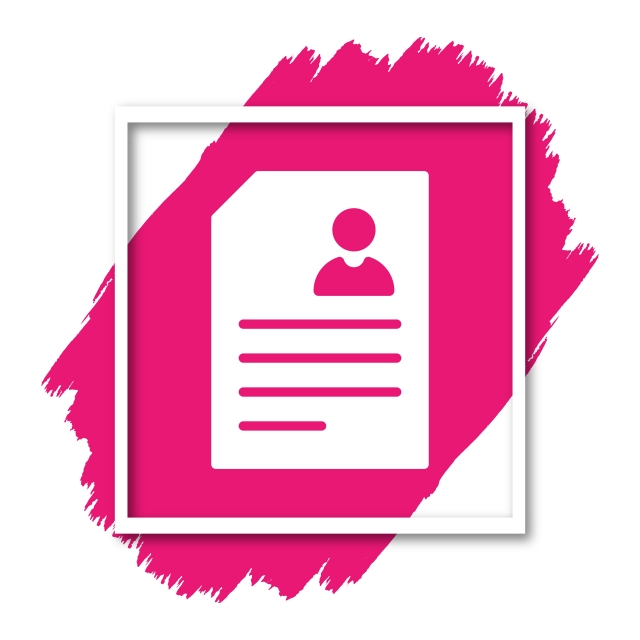 Дата рождения: 17.07.1990Адрес проживания:  г.Сыктывкар, ул. Ленина 80,Телефон: 89001000200e-mail:  nvanov@yandex.ruСемейное положение: не женат                                                                                                         Место для фотоОбразование:  ГПОУ РК «Колледж искусств Республики Коми», 2017—2021 г.г.Специальность: графический дизайнер                                     Курсы повышения квалификации:АНО «НИИДПО» Adobe Illustrator для начинающих, 2018АНО «НИИДПО»  Дизайн и верстка полиграфии, 2020Опыт работы:Июнь 2021—март 2022, ООО «Типография»,Должность: графический дизайнерДолжностные обязанности: Отслеживание актуальных трендов в области дизайна,  Внесение требуемых коррективов в свои разработки,  Контроль качества внедряемых дизайнерских разработок.Октябрь 2022—декабрь 2023, ООО «Рассвет»,Должность:  графический дизайнерДолжностные обязанности: Ведение делового документооборота в своей сфере ответственности, Изготовление востребованных чертежей, моделей, эскизов, в том числе с приемами компьютерного моделированияДостижения на предыдущих местах работыРазработал дизайн проект «…..»разработал и внедрил новую технологию в производство;Дополнительная информация:Владение компьютером и специальными программамиКлючевые навыки:Знание Illustrator, Figma, Sketch, Adobe XD, CorelDraw, Photoshop, InDesignНавыки оформления различных изданий.Понимание типографики, навыки комбинирования шрифтов и элементов графического дизайна.Личные качества:креативность, многозадачность, широкий кругозор, коммуникабельность, стрессо-устойчивость, организаторские способности, развитое творческое воображение, чувство стиля, нестандартный взгляд на проблему